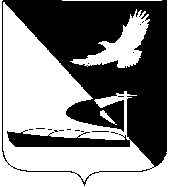 АДМИНИСТРАЦИЯ МУНИЦИПАЛЬНОГО ОБРАЗОВАНИЯ«АХТУБИНСКИЙ РАЙОН»ПОСТАНОВЛЕНИЕ27.05.2016          						                № 229О проведении запроса котировокРуководствуясь Федеральным законом от 05.04.2013 № 44-ФЗ              «О контрактной системе в сфере закупок товаров, работ, услуг для обеспечения государственных и муниципальных нужд», Конституцией Российской Федерации, Гражданским кодексом Российской Федерации, Бюджетным кодексом Российской Федерации, Уставом МО «Ахтубинский район», администрация МО «Ахтубинский район»ПОСТАНОВЛЯЕТ:1. Муниципальному казенному учреждению по осуществлению закупок для муниципальных нужд МО «Ахтубинский район» (Богатикова Ж.В.) провести закупку на право заключения муниципального контракта на оказание услуг по заправке и ремонту картриджей.2. Утвердить проект муниципального контракта на оказание услуг по заправке и ремонту картриджей.3. Отделу информатизации и компьютерного обслуживания администрации МО «Ахтубинский район» (Короткий В.В.) обеспечить размещение настоящего постановления в сети «Интернет» на официальном сайте администрации МО «Ахтубинский район» в разделе «Документы» подразделе «Документы Администрации» подразделе «Официальные документы».4. Отделу контроля и обработки информации администрации              МО «Ахтубинский район» (Свиридова Л.В.) представить информацию в газету «Ахтубинская правда» о размещении настоящего постановления в сети Интернет на официальном сайте администрации МО «Ахтубинский район» в разделе «Документы» подразделе «Документы Администрации» подразделе «Официальные документы».Глава муниципального образования                                                В.А. Ведищев                                                                                                                                                                Утвержденпостановлением администрации                                                                                                     МО «Ахтубинский район»                                                               от 27.05.2016 № 229МУНИЦИПАЛЬНЫЙ КОНТРАКТ(проект)на оказание услуг по заправке и ремонту картриджейг. Ахтубинск                                                           «____» _____________ 2016 г.                                                           Администрация муниципального образования «Ахтубинский район», именуемая в дальнейшем «Заказчик», в лице главы администрации муниципального образования «Ахтубинский район» Ведищева Виктора Алексеевича, действующего на основании Устава, с одной стороны, и  ___________________________________________, именуемое в дальнейшем «Исполнитель», в лице ____________________________________, действующего на основании ____________, с другой стороны, именуемые совместно «Стороны» и каждый по отдельности «Сторона», руководствуясь Гражданским кодексом Российской Федерации, Федеральным законом  от 05.04.2013 № 44-ФЗ «О контрактной системе в сфере закупок товаров, работ, услуг для обеспечения государственных и муниципальных нужд» заключили настоящий муниципальный контракт (далее по тексту - «Контракт») о нижеследующем.ОБЩИЕ ПОЛОЖЕНИЯ КОНТРАКТА          1.1. Контракт заключается по итогам проведения запроса котировок в соответствии с протоколом № ____________________ от «____» ________________ 2016 года.  ПРЕДМЕТ КОНТРАКТА2.1. Исполнитель обязуется оказать услуги по заправке и ремонту картриджей.2.2. Требования, содержание и функциональные характеристики услуг определены в техническом задании (приложение № 1 к настоящему Контракту, являющееся неотъемлемой частью настоящего Контракта).          2.3. Заказчик обязуется оплатить оказанные Услуги в порядке и размере, установленном настоящим контрактом.2.4. Исполнитель гарантирует выполнение обязательств по Контракту в установленные настоящим Контрактом сроки, в соответствии с техническим заданием (приложение № 1 к настоящему Контракту, являющееся неотъемлемой частью настоящего Контракта), а также действующими нормативными документами и с надлежащим качеством.ЦЕНА КОНТРАКТА, ПОРЯДОК ОПЛАТЫ3.1. Цена контракта (стоимость Услуг) составляет _____________ (сумма прописью) рублей _______ копеек, в том числе НДС. Цена контракта включает в себя все налоги и сборы, а также другие обязательные платежи, предусмотренные законодательством Российской Федерации. В случае если Контракт заключается с физическим лицом, за исключением индивидуального предпринимателя или иного занимающегося частной практикой лица, сумма, подлежащая уплате физическому лицу, уменьшается на размер налоговых платежей, связанных с оплатой Контракта. Цена Услуг включает в себя стоимость материальных затрат, расходы на медикаменты и расходные материалы, налоги и сборы, установленные действующим законодательством России, а также все прочие расходы, возникающие при оказании Услуг.          3.2. Цена настоящего Контракта является твердой и не может изменяться в ходе его исполнения, за исключением случаев, предусмотренных действующим законодательством Российской Федерации.3.3. Цена контракта включает в себя расходы Исполнителя, связанные с оказанием Услуг, а также иные расходы Исполнителя, прямо не предусмотренные, но которые могут возникнуть в ходе исполнения контракта.3.4. Цена настоящего Контракта может быть снижена по соглашению сторон без изменения, предусмотренного Контрактом объема услуг и иных условий исполнения Контракта.3.5. Финансирование работ по настоящему Контракту производится за счет бюджета муниципального образования «Ахтубинский район».3.6. Форма оплаты: безналичный расчет, в рублях Российской Федерации.3.7. Оплата выполненных работ осуществляется Заказчиком в течение 30 (тридцати) календарных дней с даты предоставления Исполнителем утвержденных Заказчиком акта о приемке выполненных работ. Оплата выполняемых по настоящему Контракту работ осуществляется без авансовых платежей.3.8. Оплата оказанных услуг осуществляется по цене, установленной настоящим Контрактом.4. ПРАВА И ОБЯЗАННОСТИ «ЗАКАЗЧИКА» И «ИСПОЛНИТЕЛЯ»4.1. «Заказчик» обязан:4.1.1. Принять надлежащим образом оказанную Исполнителем Услугу по акту приема-передачи оказанных Услуг;4.1.2. Оплатить Услуги Исполнителя в порядке, сроки и на условиях, которые предусмотрены настоящим контрактом.4.2. «Заказчик» имеет право:4.2.1. Требовать от Исполнителя надлежащего выполнения обязательств по оказанию Услуг, предусмотренных настоящим контрактом;           4.2.2. Для проверки соответствия оказанных услуг условиям контракта заказчик проводит экспертизу. Экспертиза результатов, предусмотренных контактом, может проводиться Заказчиком, как своими силами, так и с привлечением экспертов, экспертных организаций.4.3. «Исполнитель» имеет право:          4.3.1. Требовать от Заказчика своевременного исполнения обязательств по приемке и оплате оказанных Услуг;          4.3.2. Запрашивать у Заказчика дополнительную информацию, предоставление которой необходимо для качественного и своевременного оказания Услуги по контракту.5. ПОРЯДОК СДАЧИ И ПРИЕМКИ ОКАЗАННОЙ УСЛУГИ5.1. 3аказчик в течение всего срока действия Контракта контролирует качество оказываемых услуг. 5.2. Оказанная услуга подтверждается подписанными обеими сторонами актами о приемке оказанных услуг.6. ОТВЕТСТВЕННОСТЬ СТОРОН6.1. Стороны несут ответственность за неисполнение или ненадлежащее исполнение своих обязательств по Контракту в соответствии с законодательством РФ.          6.2. В случае, если Исполнитель нарушил сроки оказания услуг, а также за несвоевременное устранение замечаний, выявленных при оказании услуги, Исполнитель обязан уплатить Заказчику неустойку, которая начисляется за каждый день просрочки Исполнителем обязательств, предусмотренных Контрактом, начиная со дня, следующего после дня истечения установленного контрактом срока исполнения обязательства, и устанавливается в размере, определенном в порядке, установленном Правительством Российской Федерации, но не менее чем одна трехсотая действующей на дату уплаты пени ставки рефинансирования Центрального банка Российской Федерации от цены контракта, уменьшенной на сумму, пропорциональную объему обязательств, предусмотренных Контрактом и фактически исполненных Исполнителем.	6.3. Исполнитель освобождается от уплаты неустойки, если докажет, что просрочка исполнения обязательств произошла по вине Заказчика.	6.4. За нарушение Заказчиком сроков оплаты, Исполнитель вправе взыскать с него неустойку в размере одной трехсотой действующей на день уплаты неустойки ставки рефинансирования Центрального банка РФ от не уплаченной в срок суммы, за каждый день просрочки исполнения обязательства, предусмотренного контрактом, начиная со дня, следующего после дня истечения установленного контрактом срока исполнения обязательства.   Заказчик освобождается от уплаты неустойки, если докажет, что просрочка исполнения обязательства произошла по вине Исполнителя.   6.5. За ненадлежащее исполнение Исполнителем обязательств, предусмотренных контрактом, за исключением просрочки исполнения Исполнителем обязательств (в том числе гарантийного обязательства), предусмотренных контрактом, размер штрафа для Исполнителя устанавливается 10% цены контракта и составляет _____________. Размер штрафа определен Постановлением Правительства Российской Федерации от 25 ноября 2013 года № 1063 «Об утверждении правил определения размера штрафа, начисляемого в случае ненадлежащего исполнения заказчиком, поставщиком (подрядчиком,  исполнителем) обязательств, предусмотренных контрактом (за исключением просрочки исполнения обязательства Заказчиком, поставщиком (подрядчиком, исполнителем), и размера пени, начисляемой за каждый день просрочки исполнения поставщиком (подрядчиком, исполнителем) обязательства, предусмотренного контрактом».	      6.6. За ненадлежащее исполнение Заказчиком обязательств, предусмотренных контрактом, за исключением просрочки исполнения обязательств, размер штрафа для Заказчика устанавливается 2,5% цены контракта и составляет _____________. Размер штрафа определен Постановлением Правительства Российской Федерации от 25 ноября 2013 года № 1063 «Об утверждении правил определения размера штрафа, начисляемого в случае ненадлежащего исполнения заказчиком, поставщиком (подрядчиком, исполнителем) обязательств, предусмотренных контрактом (за исключением просрочки исполнения обязательства Заказчиком, поставщиком (подрядчиком, исполнителем), и размера пени, начисляемой за каждый день просрочки исполнения поставщиком (подрядчиком, исполнителем) обязательства, предусмотренного контрактом».          6.7. В случае установления факта предоставления Исполнителем фиктивных документов, Исполнитель возмещает Заказчику все убытки (в том числе штрафные санкции).          6.8. Окончание срока действия   настоящего   контракта не освобождает Стороны от ответственности за нарушение его условий в период его действия.          6.9. Стороны освобождаются от ответственности за неисполнение или ненадлежащее исполнение своих обязательств по настоящему контракту в случае действия обстоятельств непреодолимой силы, а также иных обстоятельств, которые независимы от воли Сторон, не могли быть ими предвидены в момент заключения контракта и предотвращены разумными средствами при их наступлении.7. ОБСТОЯТЕЛЬСТВА НЕПРЕОДОЛИМОЙ СИЛЫ7.1. Сторона освобождается от уплаты неустойки (штрафа, пени), если докажет, что неисполнение или ненадлежащее исполнение обязательства, предусмотренного настоящим Контрактом, произошло вследствие непреодолимой силы или по вине другой стороны.7.2. Сторона, для которой создалась невозможность исполнения обязательств по Контракту вследствие непреодолимой силы, обязана в срок не позднее 5 (пяти) дней с момента их наступления известить в письменной форме другую сторону о наступлении и прекращении указанных обстоятельств. Несвоевременное извещение об обстоятельствах непреодолимой силы лишает соответствующую сторону права ссылаться на них в будущем. 8. ОСОБЫЕ УСЛОВИЯ8.1. Любые изменения и дополнения к настоящему Контракту, не противоречащие действующему законодательству РФ, оформляются дополнительными соглашениями сторон в письменной форме.8.2. Стороны принимают все меры к тому, чтобы любые спорные вопросы, разногласия либо претензии, касающиеся исполнения настоящего Контракта, были урегулированы путем переговоров. В случае не достижения согласия путем переговоров, все споры, возникающие при исполнении настоящего Контракта, рассматриваются Арбитражным судом Астраханской области.8.3. В случае наличия претензий, споров, разногласий относительно исполнения одной из сторон своих обязательств, другая сторона может направить претензию. В отношении всех претензий, направляемых по настоящему Контракту, сторона, к которой адресована данная претензия, должна дать письменный ответ по существу претензии в срок не позднее 5 (пяти) рабочих дней с даты ее получения.8.4. К отношениям сторон по настоящему Контракту и в связи с ним применяется действующее законодательство Российской Федерации.8.5. Любое уведомление, которое одна сторона направляет другой стороне в соответствии с настоящим Контрактом, направляется в письменной форме почтой или факсимильной связью с последующим представлением оригинала. Уведомление вступает в силу в день получения его лицом, которому оно адресовано, если иное не установлено Законом или настоящим Контрактом.8.6. Во всем, что не предусмотрено настоящим Контрактом, стороны руководствуются действующим законодательством Российской Федерации.8.7. При исполнении настоящего Контракта не допускается перемена подрядчика, за исключением случаев, если новый подрядчик является правопреемником Подрядчика по настоящему Контракту вследствие реорганизации юридического лица в форме преобразования, слияния или присоединения.8.8. Признание недействительным какого-либо из пунктов Контракта не влечет признания недействительным Контракта в целом.9. ПОРЯДОК ИЗМЕНЕНИЯ И РАСТОРЖЕНИЯ КОНТРАКТА9.1. Любые изменения и дополнения к настоящему Контракту, не противоречащие действующему законодательству Российской Федерации, оформляются дополнительными соглашениями сторон в письменной форме.9.2. Расторжение Контракта допускается по соглашению сторон, по решению суда или в связи с односторонним отказом стороны Контракта от исполнения настоящего Контракта в соответствии с гражданским законодательством.9.3. Заказчик вправе принять решение об одностороннем отказе от исполнения Контракта в случае нарушения Исполнителем существенных условий настоящего Контракта.10. СРОК ОКАЗАНИЯ УСЛУГИ         Срок оказания услуг: с момента заключения муниципального контракта в течение 30 дней.                      11.СРОК ДЕЙСТВИЯ КОНТРАКТАНастоящий Контракт вступает в силу с момента его подписания и действует до ______________.12. ЮРИДИЧЕСКИЕ АДРЕСА СТОРОНВерно:Приложение № 1 к муниципальному контрактуот «____» № ______ Техническое заданиеНа оказание услуг по заправке и ремонту картриджей.         1. Наименование и описание объекта закупки, начальная (максимальная) цена муниципального контракта     1.1. Объектом закупки является: оказание услуг по заправке и ремонту картриджей (3 заправки и 2 ремонта), (картридж - 12 А HP Laser Jet Print Cartridge Q 2612 А, принтер HP Laserdet 1020 чёрно-белый).           1.2. Начальная (максимальная) цена муниципального контракта: 1943,33 (одна тысяча девятьсот сорок три) рубля 33 копейки.                                                                                                                                     1.3. Код (коды) по Общероссийскому классификатору продукции по видам экономической деятельности (ОКПД): 33.12.16.000 Услуги по ремонту и техническому обслуживанию офисных машин и оборудования, кроме компьютеров и периферийного оборудования.          2. Цели и правовое основание для оказания услуг.      2.1. Цель выполнения работ: заправка и ремонт картриджей.          3.1. Источник финансирования заказа: бюджет муниципального образования «Ахтубинский район».          4. Форма, сроки и порядок оплаты.          4.1. Форма оплаты - безналичный расчет.           4.2. Сроки и порядок оплаты:           4.2.1. Авансирование не предусмотрено.           4.2.2. Оплата выполненных работ осуществляется после подписания сторонами следующих документов: -  справки о стоимости выполненных работ и затрат (форма № КС-3);-  акта о приемке выполненных работ (форма № КС-2);- счета/счета-фактуры.           4.2.3. Оплата работ производится в течении 30 (тридцати) дней с момента подписания акта выполненных работ.           5. Место, условия и сроки оказания услуг.          5.1. Место выполнения работ: Администрация МО «Ахтубинский район», ул. Волгоградская, 141.          5.2. Условия и сроки выполнения работ.          5.2.1 Сроки выполнения работ: с момента заключения муниципального контракта в течение 30 дней.           6. Гарантии качества услуги.            6.1. Исполнитель гарантирует оказание услуг по заправке и ремонту картриджей, в соответствии с условиями контракта и технического задания на весь период оказания услуг.                      «Заказчик»                                                                    «Исполнитель»Администрация муниципального образования «Ахтубинский район»Адрес местонахождения: Российская Федерация, 416500, Астраханская обл., Ахтубинский р-н, г. Ахтубинск,  Волгоградская, 141Почтовый адрес: Российская Федерация, 416500, г. Ахтубинск, Астраханская область, ул. Волгоградская, д. 141Банковские реквизиты: УФК по Астраханской области ОТДЕЛЕНИЕ АСТРАХАНЬ Г.АСТРАХАНЬр/с 40204810400000000055л/с 05253007280БИК 041203001ИНН 3012000794КПП 300101001ОКПО 04022688ОГРН 1023000509498ОКАТО 12205501000ОКТМО 12605101001ОКО ГУ 32100ОКВЭД 75.11.31ОКОПФ 81ОКФС 14Телефон/факс: 8(85141) 4-04-01 (приемная)E-mail: adm.mo.ahtubinsk@mail.ruГлава администрации  МО «Ахтубинский район»____________________ В.А. Ведищев«___» _________________ 2016 год     М. П.